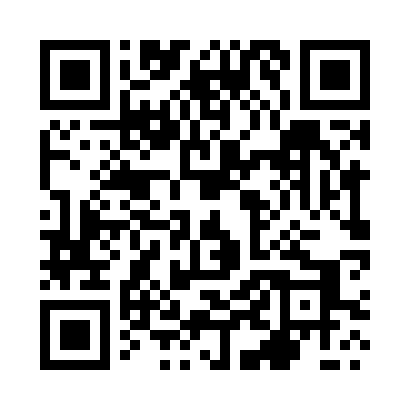 Prayer times for Waliszew, PolandWed 1 May 2024 - Fri 31 May 2024High Latitude Method: Angle Based RulePrayer Calculation Method: Muslim World LeagueAsar Calculation Method: HanafiPrayer times provided by https://www.salahtimes.comDateDayFajrSunriseDhuhrAsrMaghribIsha1Wed2:335:1012:385:478:0810:332Thu2:295:0812:385:488:1010:363Fri2:265:0612:385:498:1110:404Sat2:255:0412:385:508:1310:435Sun2:245:0212:385:518:1510:446Mon2:235:0012:385:528:1610:457Tue2:224:5912:385:538:1810:468Wed2:224:5712:385:548:2010:469Thu2:214:5512:385:558:2110:4710Fri2:204:5312:385:568:2310:4811Sat2:204:5212:385:578:2510:4812Sun2:194:5012:385:588:2610:4913Mon2:184:4812:385:588:2810:5014Tue2:184:4712:385:598:2910:5015Wed2:174:4512:386:008:3110:5116Thu2:164:4412:386:018:3210:5217Fri2:164:4212:386:028:3410:5218Sat2:154:4112:386:038:3610:5319Sun2:154:3912:386:048:3710:5420Mon2:144:3812:386:058:3810:5421Tue2:144:3712:386:068:4010:5522Wed2:134:3512:386:068:4110:5623Thu2:134:3412:386:078:4310:5624Fri2:124:3312:386:088:4410:5725Sat2:124:3212:386:098:4510:5826Sun2:124:3112:386:108:4710:5827Mon2:114:3012:396:108:4810:5928Tue2:114:2912:396:118:4910:5929Wed2:104:2812:396:128:5111:0030Thu2:104:2712:396:138:5211:0131Fri2:104:2612:396:138:5311:01